MINISTERUL APELOR ȘI PĂDURILOR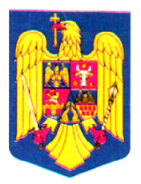 ORDIN   Nr. _______din _______   2018pentru aprobarea conținutului Registrului național al administratorilor de păduri și al ocoalelor silvice, modelul documentelor de constituire, organizare și funcționare, procedura de constituire și autorizare pentru toate ocoalele silvice și atribuțiile acestora Având în vedere referatul de aprobare nr. …………din ……...2018 al Direcției Politici și Strategii în Silvicultură, în temeiul art. 14 alin. (4)-(6) și art. 15 alin. (4)  din Legea nr. 46/2008 – Codul silvic, republicată, cu modificările şi completările ulterioare  și art. 13 alin. (5) din Hotărârea Guvernului nr. 20/2017 privind organizarea şi funcţionarea Ministerului Apelor și Pădurilor, cu modificările și completările ulterioare,
      ministrul apelor și pădurilor emite următorul ORDIN:Art. 1. - Se aprobă conținutul Registrului național al administratorilor de păduri și al ocoalelor silvice, modelul documentelor de constituire, organizare și funcționare, procedura de constituire și autorizare pentru toate ocoalele silvice și atribuțiile acestora, prevăzut în anexa care face parte integrantă din prezentul ordin. Art. 2. – La data intrării în vigoare a prezentului ordin, Ordinul ministrului mediului și pădurilor nr. 904/2010 pentru aprobarea Procedurii privind constituirea și autorizarea ocoalelor silvice și atribuțiile acestora, modelul documentelor de constituire, organizare și funcționare, precum și conținutul Registrului național al administratorilor de păduri și al ocoalelor silvice, cu modificările și completările ulterioare, publicat  în Monitorul Oficial  al României, Partea I, nr. 435 din 29 iunie 2010, se abrogă.      	Art. 3. – Prezentul ordin se publică în Monitorul Oficial al României, Partea I.          MINISTRU Ioan DENEȘ                                                                      Anexa                                                                                 la ordinul ministrului apelor și pădurilor nr………….Conținutul Registrului național al administratorilor de păduri și al ocoalelor silvice, modelul documentelor de constituire, organizare și funcționare, procedura de constituire și autorizare pentru toate ocoalele silvice și atribuțiile acestoraCAP. I - Dispoziții generaleArt. 1.- (1) Gestionarea durabilă a pădurilor, indiferent de forma de proprietate, se face prin ocoale silvice autorizate.(2) Pentru constituirea și funcționarea ocoalelor silvice se acordă asistență tehnică de specialitate de către structurile teritoriale de specialitate ale autorității publice centrale care răspunde de silvicultură, denumite în continuare structuri teritoriale.Art. 2.- Asistența tehnică de specialitate acordată de structurile teritoriale constă în oferirea de informații referitoare la:a) prevederile legale în vigoare privind constituirea și funcționarea ocoalelor silvice;b) drepturile și obligațiile pe care le au deținătorii de păduri referitoare la respectarea și aplicarea regimului silvic; 	c) întocmirea și promovarea documentațiilor necesare avizării și autorizării funcționării ocoalelor silvice; 	d) sprijinul acordat de autoritatea publică centrală care răspunde de silvicultură pentru constituirea în asociații, potrivit reglementărilor legale.CAP. II – Constituirea și avizarea ocoalelor silvice și a structurilor de rang superiorArt. 3.-  (1) Ocoalele silvice se constituie, funcționează și asigură administrarea și/sau serviciile silvice pentru suprafețe de fond forestier aflate în limitele teritoriale ale județului în care acestea au sediul social și pentru suprafețe de fond forestier situate pe raza județelor limitrofe. Ele funcționează și asigură administrarea și/sau serviciile silvice respectând principiul teritorialității, așa cum este definit de Legea nr. 46/2008-Codul silvic, republicată, cu modificările și completările ulterioare. (2) Constituirea ocoalelor silvice prevăzute la art. 1 alin. (1) se face de către:a) unitățile administrativ-teritoriale care au în proprietate publică sau privată terenuri forestiere;b) persoanele fizice și/sau persoanele juridice care au în proprietate terenuri forestiere;c) persoanele juridice rezultate în urma asocierii persoanelor prevăzute la lit. a) și b), la Registrul asociaţiilor şi fundaţiilor, la Oficiul Național al Registrului Comerţului sau prin contract de asociere;d) administratorii fondului forestier proprietate publică a statului pentru terenurile forestiere proprietate publică a statului și pentru cele proprietate publică a unităților administrativ-teritoriale cu care aceștia au încheiate contracte de administrare silvică;(3) Condițiile minime care trebuie îndeplinite pentru avizarea şi autorizarea unui ocol silvic sunt prevăzute în anexa nr. 1 la prezenta procedură.(4) Prin excepție de la prevederile alin.(1), pentru suprafeţele de fond forestier aparţinând unui singur proprietar, indiferent de localizarea acestora, se poate constitui un ocol silvic cu respectarea condiţiilor minime prevăzute în anexa nr. 1.	(5) Ocoalele silvice au ca diviziuni tehnico-administrative districte și/sau cantoane silvice;Art. 4.- (1) Autorizarea unui ocol silvic se face în baza avizului emis de conducătorul  structurii teritoriale în a cărui rază își are sediul ocolul silvic care solicită autorizarea, al cărui model este prevăzut  în anexa nr. 2 la prezenta procedură. Art. 5. -(1) În vederea obținerii avizului pentru autorizarea unui ocol silvic de regim se depune la structura teritorială în a cărei rază își are sediul administrativ, următoarea documentație:a) cerere pentru avizare;b) copie de pe actul constitutiv/actul de identitate al persoanei prevăzute la art. 3 alin. (2) și copie de pe actele de proprietate a terenurilor;c) regulamentul de organizare și funcționare al ocolului silvic, aprobat de persoana prevăzută la art. 3 alin. (2);d) copie de pe actul constitutiv și statutul ocolului silvic încheiate în formă autentică;e) organigrama și statul de funcții ale ocolului silvic, din care să rezulte existența numărului minim de posturi corespunzător ocolului silvic, în conformitate cu prevederile anexei nr. 1;f) statul de personal; în situația în care nu au fost făcute angajări de personal, nu se depune stat de personal;g) copii de pe descrierile parcelare din amenajamentele silvice în vigoare, pentru unitățile amenajistice pentru care se constituie ocolul silvic, numai în situația în care nu există amenajament silvic propriu, puse la dispoziţie de către ocolul silvic de la care se preia suprafaţa;h) situaţia actelor de punere în valoare a masei lemnoase neautorizate la tăiere, aferentă fondului forestier ce se preia, certificat prin semnătura șefului ocolului silvic de la care se preiau suprafețele. Situaţia cuprinzând actele de punere în valoare și lista cuprinzând unitățile amenajistice se transmit de către ocolul silvic care le întocmește ocolului silvic care solicită avizul, în termen de 30 de zile de la data solicitării scrise, numai în situația în care nu există amenajament silvic propriu;i) programul de conformare, elaborat de ocolul silvic.(2) Programul de conformare elaborat de ocolul silvic se aprobă de structurile teritoriale  și se referă la bunurile pentru dotarea ocolului silvic și la termenele de procurare a acestora, termene ce nu pot depăși 6 luni de la data autorizării. Programul de conformare cuprinde și termenul de ocupare a posturilor vacante prevăzute în statul de personal, ce nu poate depăși 90 de zile de la data autorizării. Programul de conformare se analizează și se aprobă de structurile teritoriale. La eliberarea avizului se face mențiune în acest sens, urmând ca structurile teritoriale, dacă programul de conformare nu este respectat, să dispună ridicarea și sigilarea dispozitivelor de marcat până la îndeplinirea condițiilor prevăzute în program.(3) Structura teritorială stabilește, dacă este cazul, împreună cu ocoalele silvice implicate, documentele și documentațiile tehnice care urmează să fie predate/preluate necesare avizării noului ocol silvic, făcând mențiuni detaliate despre acestea în avizul pentru autorizarea funcționării. Mențiunile conțin în mod obligatoriu numele și funcția persoanelor responsabile de predarea/preluarea documentațiilor, atât din partea ocolului silvic care predă, cât și din partea ocolului silvic care solicită autorizarea.(4) În perioada procesului de avizare, conducătorul structurii teritoriale poate solicita persoanei care solicită emiterea avizului să pună la dispoziție, documente suplimentare necesare clarificării.Art. 6. - (1) În vederea obținerii avizului necesar autorizării funcționării, structura silvică de rang superior depune la structura teritorială următoarele documente:a) cerere pentru avizare;b) copie de pe actul constitutiv și de pe statutul structurii de rang superior, încheiate în formă autentică;  c) regulamentul de organizare și funcționare al structurii de rang superior;d) organigrama și statul de funcții ale structurii de rang superior;  e) statul de personal; în situația în care nu au fost făcute angajări de personal, nu se depune stat de personal; (2) În perioada procesului de avizare, conducătorul structurii teritoriale poate solicita persoanei care solicită emiterea avizului să pună la dispoziție, documente suplimentare necesare clarificării.Art. 7. – (1) În vederea obținerii avizului pentru autorizarea înființării și funcționării unui ocol silvic de stat, Regia Națională a Pădurilor –Romsilva, depune la structura teritorială în a cărei rază își are sediul administrativ ocolul silvic o cerere la care se anexează următoarea documentație:cerere pentru avizarea ocolului silvic;b) hotărârea Consiliului de administrație al Regiei Naționale a Pădurilor – Romsilva/ și, după caz, contractul/contractele de administrare silvică încheiate pentru terenurile  proprietate publică a unităților administrativ-teritoriale.c) documentele care fac dovada suprafeței minime de fond forestier proprietate publică a statului și/sau proprietate publică a unităților administrativ-teritoriale,  necesare constituirii unui ocol silvic.(2) În vederea obținerii avizului pentru autorizarea înființării și funcționării unei baze experimentale, Institutul Național de Cercetare-Dezvoltare în Silvicultura «Marin Dracea» depune la structura teritorială în a cărei rază își are sediul administrativ baza experimentală, următoarele: a) cerere pentru avizarea bazei experimentale;b) hotărârea Consiliului de administrație al Institutului Național de Cercetare-Dezvoltare în Silvicultură «Marin Drăcea» privitoare la constituirea bazei experimentale; c) date privitoare la suprafața fondului forestier propriu pentru care se cere avizarea, potrivit amenajamentului silvic.(3) În vederea obținerii avizului pentru autorizarea înființării și funcționării ocolului silvic propriu, Regia Autonoma Administratia Patrimoniului Protocolului de Stat depune la structura teritorială în a cărei rază își are sediul administrativ ocolul silvic, următoarele: 	a) cerere pentru avizarea ocolului silvic; 	b) hotărârea Consiliului de administrație al Regia Autonoma Administratia Patrimoniului Protocolului de Stat privitoare la constituirea ocolului silvic; c) date privitoare la suprafața fondului forestier propriu pentru care se cere avizarea, potrivit amenajamentului silvic.	Art. 8. - (1) În urma analizării documentației, structura teritorială decide după cum urmează:admite solicitarea și emite avizul pentru autorizarea funcționării ocolului silvic;    respinge motivat solicitarea.		 (2) Termenul de comunicare a răspunsului prevăzut la alin. (1) este de maxim 30 de zile de la depunerea solicitării. (3) Răspunsul poate fi contestat în termen de 5 zile de la data comunicării acestuia, la comisia pentru autorizarea funcționării ocoalelor silvice.Capitulul IIIÎnscrierea în registrul național al administratorilor de păduri și al ocoalelor silvice și autorizarea ocoalelor silvice și a structurilor de rang superiorArt. 9.- (1) Registrul național al administratorilor de păduri și al ocoalelor silvice se ține la nivelul autorității publice centrale care răspunde de silvicultură în cadrul direcției care coordonează activitatea de reglementare în domeniul silviculturii, în format electronic. (2) Modelul Registrului național al administratorilor de păduri și al ocoalelor silvice este prevăzut în anexa nr. 3 la prezenta procedură.Art. 10. - (1) Ocoalele silvice se autorizează  prin înscrierea în Registrul național al administratorilor de păduri și al ocoalelor silvice, de către Comisia pentru autorizarea funcționării ocoalelor silvice din cadrul autorității publice centrale care răspunde de silvicultură, denumită în continuare comisie;(2) Comisia prevăzută la alin. (1) este formată din:    	  a) directorul general/director general adjunct al Direcției generale păduri - președinte;  	  b) directorul Direcției politici și strategii în silvicultură – vicepreşedinte;  	  c) directorul Direcției păduri și dezvoltare forestieră - membru.d) un reprezentant desemnat de Asociaţia Administratorilor de Păduri din România;	e) un reprezentant desemnat de Regia Națională a Pădurilor - Romsilva;f) un consilier din cadrul autorității publice centrale care răspunde de silvicultură cu atribuții în autorizarea ocoalelor silvice – secretar, fără drept de vot.(3) Comisia are următoarele atribuții:a) emite autorizațiile pentru funcționarea ocoalelor silvice și a structurilor de rang superior; b) retrage autorizațiile pentru funcționarea ocoalelor silvice și a structurilor de rang superior;c) emite certificate de mențiuni;d) emite notificări cu privire la funcționarea ocoalelor  silvice și a structurilor de rang superior;e) ia măsura suspendării pe o perioadă de până la 3 luni a funcționării  unui ocol silvic;f) emite aviz favorabil pentru numirea și revocarea șefului ocolului silvic; g) ia măsura suspendării șefului ocolului silvic pentru o perioadă de până la 3 luni;(3) Comisia are ștampilă proprie iar modelul acesteia este prevăzut în anexa nr. 4 la prezenta procedură.(4) Deciziile comisiei sunt consemnate în registrul de procese verbale al fiecărei ședințe ținut în cadrul direcției care coordonează activitatea de reglementare în domeniul silviculturii.(5) Comisia prevăzută la alin. 2 este legal constituită şi funcţionează în prezenţa preşedintelului sau vicepreşedintelui şi a doi membri. Art. 11. – (1) Înscrierea în Registrul național al administratorilor de păduri și al ocoalelor silvice și autorizarea ocoalelor silvice se face astfel:a) pe baza cererii, a avizului emis structura teritorială, a copiei actului constitutiv și statutului încheiate în formă autentică și a documentelor care fac dovada suprafeței, pentru ocoalele silvice de regim; b) pe baza cererii Regiei Naționale a Pădurilor-Romsilva, a avizului emis de structura teritorială, a hotărârii Consiliului de administrație al Regiei Naționale a Pădurilor - Romsilva privind aprobarea constituirii ocolului silvic, suprafața fondului forestier proprietate publică a statului administrată și, după caz, contractul/contractele de administrare silvică încheiate pentru terenurile  proprietate publică a unităților administrativ-teritoriale, pentru care se solicită autorizarea.c) pe baza cererii, a avizului emis de structura teritorială, a hotărârii Consiliului de administrație al Institutului Național de Cercetare-Dezvoltare în Silvicultură «Marin Drăcea» privitoare la constituirea bazei experimentale, a suprafeței fondului forestier propriu pentru care se solicită autorizarea bazei experimentale. d) pe baza cererii, a avizului emis de structura teritorială, a hotărârii Consiliului de administrație al Regiei Autonome Administrația Patrimoniului Protocolului de Stat privitoare la constituirea ocolului silvic și al suprafeței fondului forestier propriu pentru care se solicită autorizarea, potrivit amenajamentului silvic. (2) Dacă se apreciază că este necesar, anterior emiterii autorizației de funcționare pot fi solicitate documente din care să rezulte că sunt îndeplinite condițiile de avizare. Comisia prevăzută la alin. (1) poate respinge motivat eliberarea autorizației de funcționare.(3) În cazul în care Comisia pentru autorizarea funcționării ocoalelor silvice constată că structura teritorială a autorității publice centrale care răspunde de silvicultură  a emis avizul cu încălcarea prevederilor prezentului ordin:a) ia măsurile legale care se impun;b) dispune reluarea procedurii de avizare.Art. 12. – (1) La data înscrierii în Registrul național al administratorilor de păduri și al ocoalelor silvice comisia prevăzută la art. 10 emite autorizația de funcționare, al cărei model este prevăzută în anexa nr. 5 la  prezenta procedură.(2) La data înscrierii în Registrul național al administratorilor de păduri și al ocoalelor silvice, ocolului silvic de regim i se eliberează și  un certificat de înregistrare, al cărui model este prevăzut în anexa nr. 6 la prezenta procedură. (3) Autorizația de funcționare  și Certificatul de înregistrare se emit în 3 exemplare, în original.(4) În termen de 30 de zile de la data emiterii certificatului prevăzut la alin. (2), posesorul acestuia este obligat să îl transmită spre publicare la Monitorul Oficial al României, Partea a IV-a.(5) Dacă în termenul prevăzut la alin. (4) nu se face dovada transmiterii spre publicare, certificatul de înregistrare și autorizația de funcționare a ocolului silvic se anulează și se retrag de către emitent.Art. 13. – (1) Ocolul silvic autorizat are obligația de a aduce la cunoștință structurii competentă teritorial, în termen de 30 zile,  orice modificare a criteriilor din documentația depusă pentru avizare, referitoare la suprafața de fond forestier care a stat la baza constituirii ocolului silvic; (2) Pentru modificările prevăzute la alin. (1)  ocolul silvic autorizat va depune la structura teritorială:a) cerere pentru emiterea avizului suplimentar necesar emiterii certificatului de mențiuni la autorizația de funcționare;b) memoriu în care se prezintă modificările;c) documente justificative;d) copia autorizației de funcționare și ultimul certificat de mențiuni, dacă e cazul;(3) Pentru modificările prevăzute la alin. (2) comisia emite un certificat de mențiuni pe baza avizului suplimentar al cărui model este prezentat în anexa nr. 2  emis de structura teritorială.(4) Modelul certificatului de mențiuni este prevăzut în anexa nr. 7 la prezenta procedură.Art. 14. – (1) Eliberarea unei copii conforme cu originalul după autorizaţia de funcționare sau după certificatul de înregistrare se realizează numai în următoarele condiţii: a) originalul grav deteriorat; b) distrugere, pierdere, sustragere;(2) În vederea eliberării copiei conforme cu originalul, titularul va depune la emitent în termen de 5 zile lucrătoare de la constatarea evenimentului următoarele:a) cerere ; b) dovada publicării anunțului privind distrugerea, pierderea sau sustragerea  în presa locală.(3) Certificarea conform cu originalul se face de către președintele Comisiei pentru autorizarea funcționării ocoalelor silvice prin semnătură și ștampila comisiei pe o copie a exemplarului deținut de comisie.Art. 15. – Autorizația de funcționare a unui ocol silvic se poate suspenda pentru o perioadă de maxim 90 de zile calendaristice sau se poate retrage.Art. 16. –(1) Retragerea autorizației de funcționare a unui ocol silvic se face prin decizie a comisiei prevăzute la art. 10 alin. (2), din cadrul autorității publice centrale care răspunde de silvicultură, în baza următoarelor documente:a) hotărârea Consiliului de administrație al Regiei Naționale a Pădurilor – Romsilva/ hotărârea Consiliului de administrație al Institutului Național de Cercetare-Dezvoltare în Silvicultură «Marin Drăcea»/ Consiliului de administrație al Regiei Autonome Administrația Patrimoniului Protocolului de Stat  pentru ocoalele silvice de stat; 	b) hotărârea consiliului local/consiliului de administrație/adunării generale/persoanei fizice, după caz, de desființare a ocolului silvic de regim; c) documentele care atestă desființarea persoanei juridice care a constituit ocolul silvic de regim; d) documentele din care rezultă că persoana juridică care a constituit ocolul silvic nu mai îndeplinește condiția minimă de suprafață, potrivit prezentului ordin; 	e) documentele din care rezultă nerespectarea sarcinilor și măsurilor din programul de conformare.f) documentele din care se constată că șeful ocolului silvic nu este numit în condițiile art. 14 alin. (4) și (5) din Legea nr. 46/2008-Codul silvic, republicată, cu modificările și completările ulterioare.(2) Decizia de retragere a autorizației de funcționare a unui ocol silvic se emite în termen de maxim 5 zile de la data înregistrării documentelor prevăzute la alin.(1) lit a)-c).  (3) Decizia de retragere a autorizației de funcționare a unui ocol silvic se emite în termen de 45 de zile de la data înregistrării documentelor prevăzute la alin.(1) lit f).  Art. 17. - (1) Comisia prevăzută la art. 10 alin. (2), este obligată să notifice ocolul silvic și persoana care l-a constituit, în termen de maxim 5 zile lucrătoare de la data constatării oricărei situații prevăzute la art. 16 alin.(1) lit. d)-f).(2) Notificarea prevăzută la alin.(1) se emite pentru o perioadă de 45 zile calendaristice și se transmite și structurii teritoriale. (3) Pe perioada notificării, în situația constatării nerespectării prevederilor art. 16 lit. d),  persoana care a constituit ocolul silvic este obligată să facă dovada îndeplinirii condițiilor minime de suprafață prin depunerea de documente. (4) Includerea de noi proprietari în cadrul unei asociații care a constituit un ocol silvic se poate face și în baza unui acord de asociere, încheiat în formă autentică. (5) Documentele prin care se face dovada încadrării în cerințele solicitate prin notificare, pentru situațiile prevăzute la art. 16 lit. d)-f) , se depun de către persoana care a constituit ocolul silvic, la structura teritorială, în termenul prevăzut prin notificare.(6) În situația în care cerințele solicitate prin notificare au fost îndeplinite, structura teritorială emite un aviz suplimentar la autorizația de funcționare a ocolului silvic și îl transmite către comisie în termen de maxim trei zile de la data emiterii. (7) Comisia emite certificatul de mențiuni, în baza avizului suplimentar prevăzut la alin. (6) și înscrie modificările în Registrul național al administratorilor de păduri și al ocoalelor silvice.Art. 18. – (1) Suspendarea autorizației de funcționare a unui ocol silvic se face prin decizie a comisiei prevăzute la art. 10 alin. (2), din cadrul autorității publice centrale care răspunde de silvicultură, dacă nu au fost îndeplinite cerințele solicitate prin notificarea prevăzută la art. 17 alin. (1) și se transmite ocolului silvic și persoanei care l-a constituit.  (2) Decizia de suspendare prevăzută la alin.(1) se emite pentru o perioadă de  maxim 90 zile calendaristice și se transmite și structurii teritoriale. 	(3) În termen de maxim 5 zile de la data comunicării deciziei de suspendare prevăzută la alin.(1), structura teritorială ia măsura sigilării dispozitivelor speciale de marcat. (4) Pe perioada suspendării, ocolul silvic și persoana care l-a constituit sunt obligate să ia măsuri în vederea încadrării în cerințele formulate prin notificare. În această perioadă ocolul silvic pentru care s-a emis decizia de suspendare este obligat să asigure paza fondului forestier, să realizeze lucrările de împădurire şi să valorifice masa lemnoasă provenită din partizile autorizate la momentul emiterii deciziei de suspendare. În situația în care sunt aprobări legale de scoatere definitivă sau ocupare temporară  de suprafețe de teren cu destinație forestieră sau în cazul apariției de produse accidentale sau extraordinare se va se solicita structurilor teritoriale eliberarea dispozitivelor de marcat, strict pe perioada marcării arborilor.(5) În situația în care cerințele solicitate prin decizia de suspendare au fost îndeplinite, structura teritorială emite un aviz suplimentar la autorizația de funcționare a ocolului silvic și îl transmite către comisie în termen de maxim trei zile de la data emiterii. (6) În baza avizului suplimentar prevăzut la art. 13 alin. (4) comisia emite certificatul de mențiuni, și înscrie modificările în Registrul național al administratorilor de păduri și al ocoalelor silvice.(7) În situația în care cerințele solicitate prin decizia de suspendare nu au fost îndeplinite, structura teritorială informează comisia, care ia măsura retragerii autorizației de funcționare a ocolului silvic și radierii acestuia din Registrul național al administratorilor de păduri și al ocoalelor silvice. CAP. IV – Fuziunea și divizarea ocoalelor silviceArt. 19.- (1) Două sau mai multe ocoale silvice pot fuziona în condițiile prezentei proceduri. 	(2) În situația în care ocolul silvic rezultat din fuziune păstrează denumirea inițială a ocolului silvic de bază, autorizația de funcționare a ocolului silvic de bază, autorizațiile pentru dispozitivele de marcat și cele pentru ciocanele silvice emise pentru ocolul silvic de bază rămân în vigoare pentru noua structură. 	(3) Situațiile prevăzute la alin. (2) se consemnează în certificatul de mențiuni și se înscriu în Registrul național al administratorilor de păduri și al ocoalelor silvice.(4) Autorizația/Autorizațiile de funcționare și autorizația/autorizațiile pentru dispozitivele speciale de marcat pentru structura/structurile care se desființează ca urmare a fuziunii se retrage/se retrag de către emitent, la propunerea structurii teritoriale.Art. 20. - (1) Un ocol silvic poate să se divizeze, cu obligația respectării condițiilor minime de constituire a unui ocol silvic. (2) Ocolul silvic autorizat își păstrează autorizația de funcționare, în baza cărei asigură administrarea/serviciile silvice pentru suprafața cea mai mare rezultată în urma divizării, dacă sunt îndeplinite condițiile minime de constituire a unui ocol silvic prevăzute de lege. (3) În termen de 30 de zile de la finalizarea procedurii de divizare, ocolul silvic prevăzut la alin. (2), este obligat să depună documentația necesară avizului suplimentar.  	(4) Pe suprafața mai mică rezultată în urma divizării se înființează un ocol silvic, care se autorizează conform prezentei proceduri.Capitolul V – Avizarea și revocarea șefului ocolului silvic de regimArt. 21. - (1) Avizul pentru numirea în funcția de șef ocol al ocolului silvic de regim, se emite de Comisia pentru autorizarea funcționării ocoalelor silvice în termen de maxim 15 de zile de la solicitarea persoanei prevăzute la art. 3 alin. (2) lit a)-c), dacă documentația este completă și conformă.(2) Documentația prevăzută la alin.(1) se depune la înscrierea ocolului silvic în Registrul național al administratorilor de păduri și al ocoalelor silvice sau de la schimbarea şefului ocolului silvic.(3) Emiterea avizului pentru numirea în funcția de șef ocol se face în baza următoarelor documente:a) cerere din partea persoanei prevăzute la art. 3 alin. (2) lit a)-c), semnată, datată, şi care să cuprindă datele de contact ale acestuia.b) actul administrativ de nominalizare în funcția de șef ocol cu normă întreagă/contract de mandat, emisă, după caz, de proprietarul unic, consiliul local, consiliul de administraţie ori de adunarea generală; c) copie de pe diploma de studii, certificată conform cu originalul.d) copie de pe actul de identitate, certificată conform cu originalul.e) carnetul de muncă/ și sau alte documente în copie certificată conform cu originalul, din care să rezulte îndeplinirea condiției de vechime în muncă de minim 5 ani ca ingineri cu studii superioare silvice in domeniul silviculturii.f) certificatul de cazier judiciar din care să rezulte că persoana propusă pentru funcția de șef ocol nu a fost condamnată pentru săvârşirea unei infracţiuni care vizează regimul silvic. g) declarație notarială, pe proprie răspundere a persoanei prevăzute la art. 3 alin. (2) lit a)-c), din care să reiasă că documentele solicitate la lit. b) au fost emise cu drept legal, conform prevederilor legale.(4) Avizul de revocare din funcția de șef ocol se emite la solicitarea persoanei juridice prevăzută la art. 3 alin. (2) lit a)-lit. c).(5) Modelul avizului pentru numirea/revocarea în/din funcția de șef ocol este prezentat în anexa nr. 8 la prezenta procedură.(6) Şeful ocolului silvic răspunde de organizarea şi desfăşurarea activităţii ocolului silvic privind respectarea regimului silvic în suprafețele de fond forestier pe care ocolul silvic le are în administrare și/sau servicii silvice.(7) Atribuțiile specifice postului de șef ocol nu se pot delega cu excepția perioadei în care titularul avizului intră în concediu de odihnă, concediu medical sau concediu de creștere a copilului. În acest caz delegarea atribuțiilor se face după notificarea autorității publice centrale care răspunde de silvicultură și acceptul structurii teritoriale competente. Delegatul trebuie să îndeplinească condițiile minime de ocupare a funcției de șef ocol.CAP. VI - Dispoziții finale și tranzitoriiArt. 22. – Autorizațiile de funcționare și Certificatele de înregistrare emise până la data intrării în vigoare a prezentului ordin, rămân valabile.Art. 23. - Retragerea autorizației de funcționare a unui ocol silvic determină radierea din Registrul național al administratorilor de păduri și al ocoalelor silvice.Art. 24. - Ocolul silvic autorizat solicită confecționarea și/sau folosirea dispozitivelor speciale de marcat după obținerea autorizației de funcționare, conform prezentei proceduri, la structura teritorială.Art. 25. - (1) Dispozitivele speciale de marcat aprobate spre utilizare pentru fiecare ocol silvic până la data intrării în vigoare a prezentului ordin se pot utiliza în continuare.(2) Autorizațiile emise pentru dispozitivele speciale de marcat rămân valabile cu acordul proprietarului și administratorului pentru ocoalele silvice autorizate care își schimbă denumirea.Art.  26. – Ocolul silvic înființat de Regia Autonomă Administrația Patrimoniului Protocolului de Stat și bazele experimentale înființate de Institutul Național de Cercetare-Dezvoltare în Silvicultură «Marin Drăcea» pot asigura administrarea numai pentru fondul forestier propriu pentru care au fost autorizate.Art. 27.- Anexele nr. 1-8 fac parte integrantă din prezenta procedură.Anexa nr. 1la procedurăCondițiile minime care trebuie îndeplinite pentru avizarea şi autorizarea unui ocol silvic          1. Cantonul silvic a) condiţii de personal: un post cu normă întreagă de pădurar cu studii profesionale/liceale în specialitate silvică;b) condiţii de logistică: uniformă de serviciu, clupă forestieră.2. Districtul silvic:a) condiţii de personal: un post de şef de district silvic cu studii liceale/tehnice de specialitate/superioare;b) condiţii de logistică: spaţiu pentru sediul districtului silvic, uniformă de serviciu, clupă forestieră, instrumente pentru măsurarea înălţimii arborilor.3. Ocolul silvic:a) condiții de suprafață: minim 3.000 ha în zona de câmpie (c), minim 5.000 ha în zona de deal (d) și minim 7.000 ha în zona de munte (m), cu excepțiile prevăzute de Legea nr. 46/2008 – Codul silvic, republicată, cu modificările și completările ulterioare. În cazul în care terenul se află în mai mult de două zone altitudinale suprafața minimă se va calcula astfel: c/3.000 + d/5.000 + m/7.000 ≥ 1. Calculul se face luând în considerare următoarele:- în zona de câmpie se încadrează terenurile forestiere cu altitudine < de 300 m;- în zona de deal se încadrează terenurile forestiere cu altitudine cuprinsă între 301 şi 800 m;- în zona de munte se încadrează terenurile forestiere cu altitudine > de 800 m.În situația în care o unitate amenajistică are înscrisă în amenajamentul silvic altitudinea cuprinsă în două zone altitudinale, suprafața acesteia se încadrează în zona corespunzătoare altitudinii celei mai mici.b) condiţii de personal: număr minim de posturi de specialitate în centrala ocolului silvic - 3, dintre care un post de şef de ocol - cu activitate de minimum  5 ani ca inginer cu studii superioare silvice; şeful de ocol îşi poate desfăşura activitatea cu normă întreagă doar într-un singur ocol silvic;c )condiţii de logistică: spaţii pentru sediul ocolului silvic, mijloc de transport exclusiv, tehnică de calcul, mijloace de comunicare, pichet de incendiu;d) dovada existenţei contului bancar având ca titular ocolul silvic;e) condiţiile prevăzute la pct. 2 pentru fiecare district silvic din structura ocolului silvic.Anexa nr. 2la procedură[ Stema României]Autoritatea publică centrală care răspunde de silvicultură Structura teritorială de specialitate a autorității publice centrale care răspunde de silvicultură  ...............AVIZ/AVIZ SUPLIMENTARpentru autorizarea Ocolului silvic/Structurii silvice de rang superior ................*1)Nr. ......... din ............În urma verificării documentaţiei depuse cu Cererea nr. .......... din data de ......... de către .........*2, cu adresa în loc......str......nr........, tel/fax....email...., au fost făcute următoarele constatări cu privire la îndeplinirea condiţiilor de avizare:I. Îndeplinirea condiţiilor privind calitatea de persoană juridică:a)prevederi ale actului doveditor privind calitatea de persoană juridică.....................................................................;b)prevederi din statut care confirmă că ocolul silvic/structura silvică desfăşoară activitate de administrare a pădurii şi/sau servicii silvice................................................................... .II. Îndeplinirea condiţiilor privind suprafața de fond  forestier deţinută:III. Îndeplinirea condiţiilor privind organizarea ocolului silvic/structurii silvice de rang superior:a)prevederi din documentaţia privind personalul (organigramă, stat de funcţii, stat de personal etc.)........................................;b)prevederi din documentaţia tehnico-organizatorică (amenajamente silvice, hărţi, arondare etc.)................................................. .IV. Îndeplinirea condiţiilor privind asigurarea resurselor financiare şi logistice:a)prevederi ale memoriului prevăzut la art. 5 alin. (1) lit. b)/art. 6 alin. 1 lit. b) din prezenta procedură.b)prevederi ale documentaţiilor cu privire la asigurarea logistică (mijloace fixe, obiecte de inventar etc.) .............................Având în vedere constatările făcute ca urmare a analizei documentaţiei depuse, conducătorul structurii teritoriale de specialitate a autorității publice centrale care răspunde de silvicultură ..........................................AVIZEAZĂautorizarea Ocolului silvic/Structurii silvice de rang superior ..........., pentru gestionarea suprafeţei de ...... ha fond forestier, având în structură ......*3), cu următoarele precizări: ........................................*4).După obţinerea autorizării din partea autorităţii publice centrale care răspunde de silvicultură, ocolul silvic, pe de o parte, şi actualul administrator, pe de altă parte, vor proceda la primirea, respectiv la predarea suprafeţelor şi a gestiunilor, pe bază de controale de fond şi procese-verbale.Ocolul silvic/Structura silvică titular/ă al/a prezentului aviz este obligat/ă să asigure respectarea tuturor reglementărilor în vigoare privind aplicarea regimului silvic în suprafeţele pe care le gestionează şi răspunde de încălcarea prevederilor acestora, conform legii.În termen de 90 de zile de la data eliberării prezentului aviz, Garda Forestieră ...................... va efectua un control la ocolul silvic titular al avizului pentru a constata modul de respectare a obligaţiilor şi termenelor prevăzute în reglementările în vigoare.În termen de 6 luni de la data eliberării prezentului aviz, Garda Forestieră .................... va efectua un control la ocolul silvic titular al avizului pentru a constata modul de respectare a programului de conformare.Titularul avizului are obligaţia, sub sancţiunea suspendării avizului şefului ocolului silvic, de a aduce la cunoştinţă Gărzii Forestiere .................... orice modificare de suprafaţă cu privire la constituirea ocolului silvic În termen de 30 de zile de la data eliberării prezentului aviz, titularul acestuia va depune la autoritatea publică centrală care răspunde de silvicultură, în vederea înscrierii în Registrul naţional al administratorilor de păduri şi al ocoalelor silvice, documentele prevăzute la art. 11 din prezenta procedură..........................*5),............................L.S./S.S__________*1) Denumirea ocolului silvic/structurii silvice de rang superior.*2) Persoana care a constituit ocolul silvic *3)Se precizează, după caz, numărul districtelor şi cantoanelor silvice/ocoalelor silvice.*4) Numai când este cazul, în situaţii deosebite, se pot folosi anexe.*5) Funcţia conducătorului structurii silvice teritoriale a autorităţii publice centrale care răspunde de silvicultură.Anexa nr. 4la procedurăModel ȘtampilăDiametru 30 mm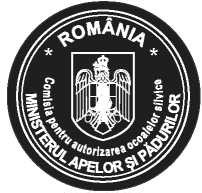 Anexa nr. 5la procedură[ Stema României]Autoritatea publică centrală care răspunde de silvicultură - model -AUTORIZAŢIE DE FUNCŢIONARENr. ....... din ........,În conformitate cu prevederile art. 12 alin. (1) din Conținutul Registrului național al administratorilor de păduri și al ocoalelor silvice, modelul documentelor de constituire, organizare și funcționare, procedura de constituire și autorizare pentru toate ocoalele silvice și atribuțiile acestora, aprobată prin Ordinul ministrului apelor şi pădurilor nr………./2018,în baza Avizului nr. ....... din ......., emis de Garda Forestieră ................,SE AUTORIZEAZĂfuncţionarea ........ *1), cu sediul în ......., înfiinţat de ........ prin înscrierea în Registrul naţional al administratorilor de păduri şi al ocoalelor silvice la nr. ....... *2).Titularul prezentei autorizaţii de funcţionare, este obligat să asigure respectarea tuturor reglementărilor în vigoare privind aplicarea regimului silvic şi răspunde de încălcarea prevederilor acestora, potrivit legii. Autorizaţia de funcţionare se retrage în condiţiile art. 16 din Conținutul Registrului național al administratorilor de păduri și al ocoalelor silvice, modelul documentelor de constituire, organizare și funcționare, procedura de constituire și autorizare pentru toate ocoalele silvice și atribuțiile acestora. Preşedinte,.....................L.S./S.S.___________*1) Se completează, după caz, cu: ocolul silvic sau structura de rang superior.*2) Numărul de ordine din Registrul naţional al administratorilor de păduri şi al ocoalelor silvice.Anexa nr. 6la procedură- model -[ Stema României]Autoritatea publică centrală care răspunde de silvicultură - model -CERTIFICAT DE ÎNREGISTRAREOcolul Silvic: ...........................Sediul Social:  ..............................Activitate principală/Scop: ......................Seria. .. *1)Nr. .......*2)SECRETAR DE STATL.S./S.S.___________*1) Se completează după cum urmează:– seria A: pentru ocoalele silvice;– seria B: pentru structurile silvice de rang superior.*2) Numărul de ordine al certificatului de înregistrare.Anexa nr. 7la procedură[ Stema României]MINISTERUL APELOR ŞI PĂDURILOR- model -CERTIFICAT DE MENŢIUNINr. ...... din ........În conformitate cu prevederile art. 13 alin. (3) din Conținutul Registrului național al administratorilor de păduri și al ocoalelor silvice, modelul documentelor de constituire, organizare și funcționare, procedura de constituire și autorizare pentru toate ocoalele silvice și atribuțiile acestora, în baza Avizului suplimentar nr. ....... din ......., emis de Garda Forestieră ........, se eliberează prezentul certificat de menţiuni la Autorizaţia de funcţionare nr. ....... din ....... a .........*1), cu sediul în .......................... .Paragraful ......*2) se modifică şi va avea următorul conţinut: ........*3)Garda Forestieră ....... va înscrie în autorizaţia de folosire a ciocanelor silvice a Ocolului silvic ............. modificările intervenite în funcţie de prezentul certificat de menţiuni.Preşedinte,....................L.S./S.S._____________*1) Se completează, după caz: ocolul silvic/structura silvică de rang superior.*2) Numărul paragrafului.*3) Se înlocuiesc datele necesare, în funcţie de paragraful care se modifică.Anexa nr. 8la procedură[ Stema României]MINISTERUL APELOR ŞI PĂDURILOR- model –AVIZNr. ....din...........În conformitate cu prevederile art. 14 alin. (4) şi (5) din Legea nr. 46 / 2008 – Codul silvic, republicată cu modificările ulterioare și art. 21 din Conținutul Registrului național al administratorilor de păduri și al ocoalelor silvice, modelul documentelor de constituire, organizare și funcționare, procedura de constituire și autorizare pentru toate ocoalele silvice și atribuțiile acestora, aprobată prin Ordinul ministrului apelor şi pădurilor nr. ………….2018.În baza .....................*1) şi a cererii nr.......din ..........., seAVIZEAZĂNumirea/Revocarea domnului ing. ...................... în/din funcţia de Şef Ocol la ..........................., având următoarele date de identificare:CNP: ...................., Diploma de licenţă, Seria ....Nr......Titularul acestui aviz este obligat să asigure respectarea tuturor reglementărilor în vigoare privind aplicarea regimului silvic şi răspunde de încălcarea prevederilor acestora, conform legii.*2)Prezentul act anulează Avizul de şef ocol cu numărul Nr.... din... *3)Preşedinte,....................L.S./S.S._____________*1) actul de numire în funcția de șef ocol emis de persoana care a înființat ocolul silvic  *2) numai în cazul avizului de numire*3) numai în cazul avizului de revocare, după caz.Nr. Crt.Tipul actului de proprietateNr. actului de proprietateProprietarCategorie de folosințăSuprafața-ha-ObservațiiNr. Crt.Tipul actului de proprietateNr. actului de proprietateProprietarCategorie de folosințăSuprafața-ha-Observații